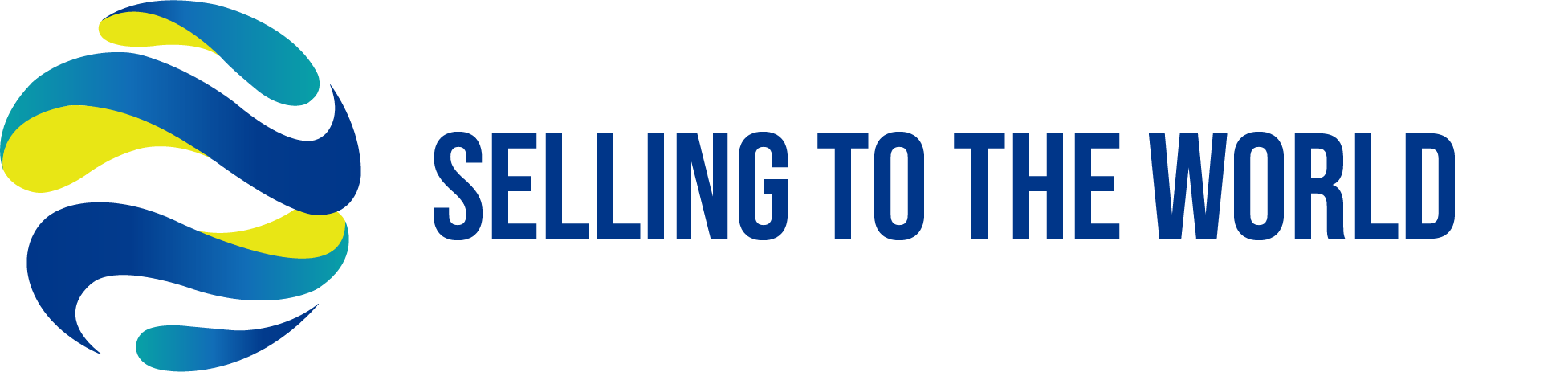 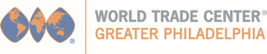 Selling to the World Company Candidate Application Form
This information will help us get to know your company and your readiness for export training. THIS INFORMATION IS STRICTLY CONFIDENTIAL. You can use the “tab” key to navigate this form. 
I. CONTACT INFORMATION
II. COMPANYIII. PRODUCT INFORMATIONIV. ADDITIONAL QUESTIONSWe realize companies have gaps, which are important to for us know for program focus, assessment, and obtaining resources.Thank you for your interest in Selling to the World!Please submit your completed Selling to the World Application Form to smacdonald@wtcphila.orgApplications are due March 22nd, 2023. Early submission of applications is encouraged. Date:From what organization/person did you hear about the STTW program?From what organization/person did you hear about the STTW program?Company Name:Contact Person:Title:Address 1:Address 2:City:
     County:State:Zip Code (9 Digit):     -    Company Phone:Cell Phone:Cell Phone:E-Mail Address:Fax:Websites:Social Media: (ex: Facebook, LinkedIn etc.)Year Established:Year Established:Number of Employees:Number of Employees:Number of Employees:Provide a short description of your company history / profile. (Maximum of 1900 characters)Provide a short description of your company history / profile. (Maximum of 1900 characters)Provide a short description of your company history / profile. (Maximum of 1900 characters)Provide a short description of your company history / profile. (Maximum of 1900 characters)Provide a short description of your company history / profile. (Maximum of 1900 characters)NAICS Code Information:
https://www.census.gov/naics/ NAICs Size Standards Table 2022NAICS Code (6-digit number):      NAICS Industry Description:NAICS Code Information:
https://www.census.gov/naics/ NAICs Size Standards Table 2022NAICS Code (6-digit number):      NAICS Industry Description:NAICS Code Information:
https://www.census.gov/naics/ NAICs Size Standards Table 2022NAICS Code (6-digit number):      NAICS Industry Description:NAICS Code Information:
https://www.census.gov/naics/ NAICs Size Standards Table 2022NAICS Code (6-digit number):      NAICS Industry Description:Federal Employer Identification Number (FEIN): (required)*Type of Company: Manufacturer  Service Company  Food Company  Export Trading Company Type of Company: Manufacturer  Service Company  Food Company  Export Trading Company  Consultant  Life Science  IT  Other  Consultant  Life Science  IT  Other  Consultant  Life Science  IT  Other Years of Export Experience:      
Years of Export Experience:      
Years of Export Experience:      
Years of Export Experience:      
Years of Export Experience:      
Annual Sales ($):            Int’l Sales ($):       Int’l Sales ($):       % Int’l:            % Int’l:            Describe profitability and growth trends:Describe profitability and growth trends:Describe profitability and growth trends:Describe profitability and growth trends:Describe profitability and growth trends:Are you manufacturing your own product? Where? Are you manufacturing your own product? Where? Are you manufacturing your own product? Where? Are you manufacturing your own product? Where? Are you manufacturing your own product? Where? Are you sourcing your products/components? Where? Are you sourcing your products/components? Where? Are you sourcing your products/components? Where? Are you sourcing your products/components? Where? Are you sourcing your products/components? Where? Do you have a: Written Business Plan:  International Marketing Plan:  Export Plan: Export Budget: Do you have a: Written Business Plan:  International Marketing Plan:  Export Plan: Export Budget: Do you have a: Written Business Plan:  International Marketing Plan:  Export Plan: Export Budget: Do you have a: Written Business Plan:  International Marketing Plan:  Export Plan: Export Budget: Do you have a: Written Business Plan:  International Marketing Plan:  Export Plan: Export Budget: Are you/your company knowledgeable on: Cultural differences  Export procedures  Export documentation  Logistics/shipping Methods of paymentDescribe degree of knowledge and/or experience:Are you/your company knowledgeable on: Cultural differences  Export procedures  Export documentation  Logistics/shipping Methods of paymentDescribe degree of knowledge and/or experience:Is your company: Minority-Owned  Women-Owned  Veteran-Owned  LGBTQ+  Rural Other Is your company certified?Who is the certifying organization? Is your company certified?Who is the certifying organization?Product Description: (Maximum of 1900 characters)Product Description: (Maximum of 1900 characters)Product Description: (Maximum of 1900 characters)Describe the competitive advantages/niche of your products or services. (Maximum of 1900 characters)Describe the competitive advantages/niche of your products or services. (Maximum of 1900 characters)Describe the competitive advantages/niche of your products or services. (Maximum of 1900 characters)Are your products “export ready”? (Ex: need product modification; labeling, standards, etc.)Are your products “export ready”? (Ex: need product modification; labeling, standards, etc.)Are your products “export ready”? (Ex: need product modification; labeling, standards, etc.)Is a US Export License Required? Acquired?Is a US Export License Required? Acquired?Is a US Export License Required? Acquired?Patents Held:Trademarks:Certifications Held:  ISO Standards  CE Mark  OtherIf other, which certifications?Please adequately describe corporate and/or export capabilities and challenges.Is there Senior Management commitment to sell internationally and/or develop an export program?Is there a person(s) dedicated to the international sales/full export effort?Do you have internal support/resources for manufacturing, export sales, document processing, shipping, financing?Is there a willingness and ability to travel (time, budget, personnel)?Are there other concerns or strong points you wish to share to help us understand your preparedness for this program?